Škola v přírodě15. 5.  – 19. 5. 2017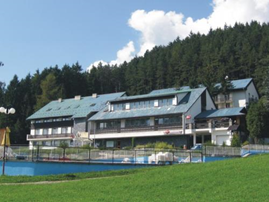 Odjezd:	v pondělí 15. 5.  2017 v 8:15 hod. od školní jídelny ( sraz v 7:50 hod.) Příjezd:	v pátek 19. 5 .2017 v cca 15:00 hod.Před odjezdem u autobusu děti odevzdají:zdravotní dotazník a prohlášení zákonných zástupců dítěte (s datem odjezdu) kopii průkazu zdravotní pojišťovny léky (v případě, že dítě nějaké užívá – na krabičku uvést jméno, příjmení, návod na jejich užívání)Vzít si s sebou do autobusu:batůžek s pitím, malou svačinku, igelitový sáček pro případ nevolnostiOblečení: vhodné oblečení na pobyt v horské chatě a venku: šusťáková souprava, tepláky, mikiny, trička (dlouhý i krátký rukáv), kraťasy, spodní prádlo, ponožky, pyžamo, plavky, pláštěnka, kšiltovka, šátek, igelitový pytlík na špinavé prádlo Hygienické potřeby: zubní kartáček, zubní pasta, mýdlo, šampon, hřeben, krém na opalování, repelent proti klíšťatům ( podepsaný- jméno, třída), pomáda na rty, kapesníky (papírové), ručníkObuv: pevná turistická obuv, sportovní obuv, přezůvky do chatyPřibalit: sluneční brýle, baterku, menší plastovou pet láhev,  pohledy s nadepsanými adresami, známky, oblíbenou knížku, hru plně vybavené pouzdro (psací potřeby, pastelky, tyčinkové lepidlo, nůžky), blokkapesné dle uvážení ( možnost nákupu sklářských výrobků)Všechny věci budou podepsané, na vhodném zavazadle jmenovka, uvnitř seznam věcí. Doporučujeme sbalit věci do menšího kufru.Doporučujeme napsat dítěti alespoň jeden dopis nebo pohled. Před odjezdem je nutné prohlédnout dětem vlasy.Dle Řádu pobytových akcí  si žáci neberou mobilní telefony.Nebrat: „ zlaté a briliantové šperky, elektronické hry, zbraně, zápalky, obrovské plyšové medvědy, týdenní zásobu řízků apod.“ Pedagogické složení kurzuVedoucí kurzu: 	  Mgr. Petra Kaniová  ( 702 452 472)                                          školní mob. 601 101 615Pedagogický dohled:    Mgr. Radmila Reiská                                      Mgr. Jaromír Kopřiva                                      Mgr. Lenka Breitkopfová                                      Mgr. Barbora Hoppová                                      Bc. Kamila Ratajová Zdravotník:		  Jana Tomíčková   